附件2：学习操作流程学员操作步骤：登录系统→修改密码→我的学习（我的考试）→进入学习界面（考试界面）；手机/Pad中下载“法宣在线”APP客户端→登录账号→→我的学习（我的考试）→进入学习界面（考试界面）。同时可以扫描“青海普法”微信公众号查看操作步骤讲解视频。相关部门技术服务联系方式省普法办联系人：  朱  源     0971—8235131全国技术咨询热线：400-659-2288技 术 服 务   QQ：4006570518非技术咨询联系人：张玉德    18001133642胡开磊    18001133644                   电子邮箱：3415580799@qq.com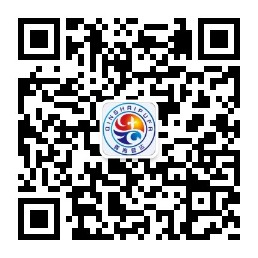                 青海普法微信公众平台